Practical Workshop for Indigenous Peoples and Local Communities on Intellectual Property and Traditional Knowledge organized by 
the World Intellectual Property Organization (WIPO)Geneva, December 3 to 5, 2014REVISED programprepared by the International Bureau of WIPO Wednesday, December 3, 20148.30 am - 9.00 am		Registration9.00 am – 9.10 am 	Opening ceremony	Introduction by:Mr. Wend Wendland, Director, Traditional Knowledge Division (TKD), WIPO9.10 am – 9.20 am		Presentations by the participants  9.20 am – 9.30 am	Welcoming address by:Mr. Minelik Getahun, Assistant Director General, Global Issues Sector, WIPO9.30 am - 9.45 am		Introduction to the Workshop by:Ms. Brigitte Vézina, Legal Officer, TKD, WIPO,Mr. Q’apaj Conde, WIPO Indigenous Fellow, TKD, WIPO9.45 am – 10.30 am 	Topic 1:  Introduction to intellectual property (IP)Presentation:  Mrs. Begoña Venero Aguirre, Senior Counsellor, 			TKD, WIPOMs. Brigitte Vézina, Legal Officer, TKD, WIPOMrs. Daphne Zografos Johnsson, Legal Officer, TKD, WIPOMrs. Fei Jiao, Assistant Legal Officer, TKD, WIPO10.30 am – 11.00 am 	Topic 2:  Traditional knowledge (TK) and IP:  An overview of policy and legal issues Presentation:  Mrs. Venero AguirreQuestions and answers11.00 am – 11.30 am		Coffee break11.30 am – 12.00 am 	Topic 3:  Indigenous peoples’ and local communities’ expectations for the protection of TK and traditional cultural expressions (TCEs) Presentation:  Mr. Q’apaj CondeQuestions and answers12.00 am – 12.30 pm 	Topic 4:  The World Intellectual Property Organization’s work on TK:  Normative development and technical assistance  				Presentation:  Mr. Wend WendlandQuestions and answers12.30 pm – 2.15 pm		Lunch break2.15 pm – 3.15 pm 	Topic 5:  TK and the existing IP system:  Scope and gaps in the protectionBrief presentation and practical exercises:  Mrs. Jiao3.15 pm– 3.30 pm		Coffee break3.30 pm – 5.00 pm	Topic 6:  TK and the erroneous grant of patents:  
A case-study of TK misappropriation				Case-study led by:  Mrs. Venero Aguirre7.00 pm – 9.00 pm		Dinner Thursday, December 4, 2014NOTE: Topic 7 will take place in Room 13.19.30 am – 12.30 pm	Topic 7:  Indigenous peoples’ rights and TK protection:  Key principles and observations from an indigenous perspectivePresentation:  Mr. Robert Les Malezer, Co-Chair, National Congress of Australia’s First PeoplesQuestions and answersCoffee break12.30 pm – 2.30 pm		Lunch break2.30 pm – 3.30 pm	Topic 8:  The relationship between IP and access to and benefit-sharing (ABS) in genetic resources (GRs)Brief presentation and practical exercises:  Mrs. Zografos Johnsson3.30 pm – 4.00 pm		Coffee break4.00 pm – 5.30 pm		Topic 9:  ABS and IP:  A case-study on GRs 				Case-study led by:  Mrs. Zografos JohnssonCo-presenter:  Mr. Suhel al-Janabi, Co-Manager, ABS Capacity Development Initiative, BonnMs. Lena Fey, Junior Programme Officer, ABS Capacity, Development Initiative, BonnFriday, December 5, 20149.30 am – 10.30 am	Topic 10:  TCEs and the existing IP system:  Scope and gaps in the protection 	Brief presentation and practical exercises:  Ms. Vézina10.30 am – 10.45 am		Coffee break10.45 am – 12.15 pm	Topic 11:  Indigenous community-based handicraft initiatives:  A case-study on TCEs Case-study led by:  Ms. Vézina12.15 pm – 12.25 pm 	Topic 12:  Available WIPO resources for indigenous peoples and local communitiesDemonstration by Mr. Conde  12.25 pm – 12.30 pm		Closing of the WorkshopClosing address by Mr. Wendland[End of document]EE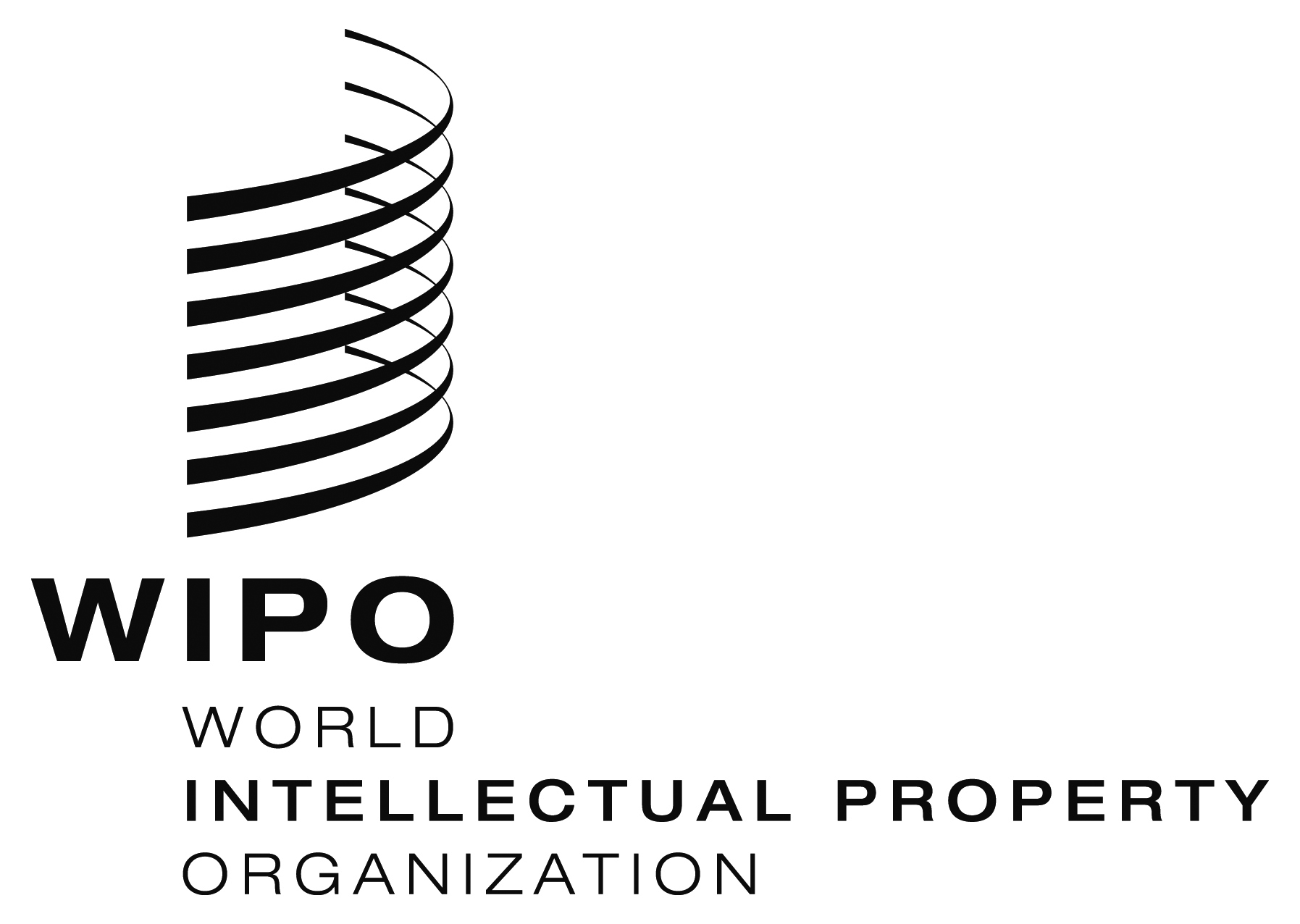 WIPO/IPTK/GE/14/INF/2 rev..WIPO/IPTK/GE/14/INF/2 rev..ORIGINAL: EnglishORIGINAL: EnglishDATE:  DECEMBer 2, 2014DATE:  DECEMBer 2, 2014